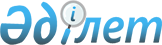 Қазақстан Республикасы Үкіметінің 2004 жылғы 10 желтоқсанындағы N 1303 
қаулысына толықтырулар мен өзгерістер енгізу туралы
					
			Күшін жойған
			
			
		
					Қазақстан Республикасы Үкіметінің 2007 жылғы 20 тамыздағы N 715 Қаулысы. Күші жойылды - Қазақстан Республикасы Үкіметінің 2008 жылғы 31 желтоқсандағы N 1339 Қаулысымен      Ескерту. Күші жойылды - ҚР Үкіметінің 2008.12.31 N 1339 (2009 жылғы 1 қаңтардан бастап қолданысқа енгізіледі) Қаулысымен.      Қазақстан Республикасының Үкіметі  ҚАУЛЫ ЕТЕДІ : 

      1. "Салыққа жатпайтын түсімдерді өндіріп алуға жауапты және  

олардың түсуін бақылауды жүзеге асыратын уәкілетті мемлекеттік  

органдардың тізбесін бекіту туралы" Қазақстан Республикасы Үкіметінің 2004 жылғы 10 желтоқсандағы N 1303  қаулысына мынадай толықтырулар мен өзгерістер енгізілсін: 

      көрсетілген қаулымен бекітілген салыққа жатпайтын түсімдерді 

өндіріп алуға жауапты және олардың түсуін бақылауды жүзеге асыратын 

уәкілетті мемлекеттік органдардың тізбесінде: 

      реттік нөмірі 5-жолдың 3-бағаны мынадай мазмұндағы абзацпен толықтырылсын: 

      "Республикалық бюджеттен қаржыландырылатын мемлекеттік 

мекемелер ұйымдастыратын мемлекеттік сатып алуды өткізуден түсетін 

ақша түсімдері"; 

      реттік нөмірі 6-жолдың 3-бағаны мынадай мазмұндағы абзацпен 

толықтырылсын: 

      "Жергілікті бюджеттен қаржыландырылатын мемлекеттік мекемелер 

ұйымдастыратын мемлекеттік сатып алуды өткізуден түсетін ақша 

түсімдері"; 

      реттік нөмірі 10-жолдың 3-бағанының бірінші және төртінші 

абзацтары алынып тасталсын; 

      реттік нөмірі 11-жолдың 3-бағаны мынадай мазмұндағы абзацпен толықтырылсын: 

      "Тәркіленген мүлікті, белгіленген тәртіппен республикалық 

меншікке өтеусіз өткен мүлікті, оның ішінде мемлекеттің пайдасына 

бас тарту кедендік режимінде ресімделген тауарлар мен көлік 

құралдарын сатудан түсетін түсімдер"; 

      реттік нөмірі 17-жолдың 3-бағанының жетінші және оныншы абзацтары алынып тасталсын; 

      реттік нөмірі 18-жолдың 3-бағанының он төртінші және он бесінші абзацтары алынып тасталсын. 

      2. Осы қаулы қол қойылған күнінен бастап қолданысқа  

енгізіледі. 

 

         Қазақстан Республикасының 

      Премьер-Министрі 
					© 2012. Қазақстан Республикасы Әділет министрлігінің «Қазақстан Республикасының Заңнама және құқықтық ақпарат институты» ШЖҚ РМК
				